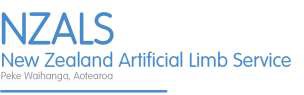 PROJECT:Description:How the project will benefit amputees:Please email all applications to: research@nzals.co.nzSUMMARY:Applicant:Applicant:Department:Department:Institution:Institution:Mailing address:Mailing address:Phone:Phone:Email:Email:Project title:Project title:PROJECT:Aim:Method:Timeline(include deliverables):ETHICAL CONSIDERATIONS:ETHICAL CONSIDERATIONS:Ethics committee approval required:YESNOIf no, please explainETHICAL CONSIDERATIONS:ETHICAL CONSIDERATIONS:Ethics committee approval obtained:YESNOPendingHEALTH & SAFETY CONSIDERATIONS:HEALTH & SAFETY CONSIDERATIONS:HEALTH & SAFETY CONSIDERATIONS:Health and Safety hazards/risks:YESNOIf yes, list the mitigating actionsHealth and Safety committee approval required:YESNOIf no, please explainHealth and Safety committee approvalobtained:YESNOPendingSIGNATURE:Name:Name:Name:Name:Signature:Signature:Signature:Date: